Извещениео проведении открытого аукциона на право заключения договоров на установку и эксплуатацию рекламных конструкций на земельном участке, здании или ином недвижимом имуществе, находящемся в собственности муниципального образования городской округ город Югорск, а также земельных участках, государственная собственность на которые не разграничена на территории города ЮгорскаДепартамент муниципальной собственности и градостроительства администрации города Югорска информирует о проведении открытого аукциона на право заключения договоров на установку и эксплуатацию рекламных конструкций на земельном участке, здании или ином недвижимом имуществе, находящемся в собственности городского округа город Югорск, а также земельных участках, государственная собственность на которые не разграничена на территории городского округа город Югорск. Организатор торгов – Департамент муниципальной собственности и градостроительства администрации города Югорска (ИНН/КПП 8622011490/862201001, ОГРН 1058600313914, ОКПО 78217373, юридический адрес: 628260, улица 40 лет Победы, 11, город Югорск, Ханты-Мансийский автономный округ-Югра, Тюменская область. Телефон/факс (34675) 5-00-10, e-mail: dmsig@ugorsk.ru, официальный сайт: www.adm.ugorsk.ru.), действующий на основании решения Думы города Югорска от 30.05.2014 № 41 «Об утверждении Положения о департаменте муниципальной собственности и градостроительства администрации города Югорска». Контактное лицо: Медведев Никита Вадимович, тел. 8(34675)50068, arh@ugorsk.ru.Форма торгов - открытый аукционОснование проведения аукциона – приказ Департамента муниципальной собственности и градостроительства администрации города Югорска от 28.12.2015 № 303 «О проведении аукциона на право заключения договоров на установку и эксплуатацию рекламных конструкций».Дата, место и время проведения аукциона: 16.02.2016 в 14 час. 00 мин., город Югорск, улица 40 лет Победы, 11, кабинет 306. Предмет аукциона - право на заключение договоров на установку и эксплуатацию рекламных конструкций на земельном участке, здании или ином недвижимом имуществе, находящемся в собственности муниципального образования городской округ город Югорск, а также земельных участках, государственная собственность на которые не разграничена на территории города Югорска (далее - лот). По каждому лоту может быть заключен один договор.Схема размещения рекламных конструкций утверждена постановлением администрации города Югорска от 23.12.2013 № 4224 «Об утверждении схемы размещения рекламных конструкций на территории города Югорска» (с изменениями от 27.03.2015             № 1693), общедоступна и размещена на официальном сайте администрации города Югорска www.adm.ugorsk.ru.В целях обеспечения заключения договора заявитель вносит задаток в размере 5 % от начальной (минимальной) цены аукциона. Сумма задатка, внесенного победителем аукциона, засчитывается в счет исполнения обязательств по оплате права на заключение договора.Шаг аукциона установлен в размере 2 % от начальной (минимальной) цены аукциона (лота).Срок действия договора на установку и эксплуатацию рекламной конструкции - 7 лет (постановление Правительства Ханты-Мансийского АО - Югры от 03.10.2013 № 401-п «О предельных сроках, на которые могут заключаться договоры на установку и эксплуатацию рекламных конструкций, в зависимости от типов и видов рекламных конструкций и применяемых технологий демонстрации рекламы»).Начальная (минимальная) цена аукциона (лота) установлена в соответствии с постановлением администрации города Югорска от 25.01.2010 № 80 «Об установлении размера платы по договору на установку и эксплуатацию рекламной конструкции» (с изменениями от 23.12.2015 № 3732).Информационное обеспечение аукциона: форма заявки и проект договора размещается на официальном сайте администрации города Югорска –http://adm.ugorsk.ru/konkurs/.Дополнительно информацию об аукционе можно по адресу: улица 40 лет Победы, 11, город Югорск, Ханты-Мансийский автономный округ-Югра, Тюменская область, кабинет 110, контактное лицо: Медведев Никита Вадимович, тел. 8(34675) 50068, arh@ugorsk.ru.Порядок внесения задаткаЗадаток перечисляется заявителем на счет организатора аукциона: Получатель: Департамент финансов администрации города ЮгорскаИНН: 8622002865, КПП: 862201001Банк получателя: Филиал ЗС ПАО Ханты-Мансийский банк г. Ханты-МансийскБИК: 047162782Кор. счет: 30101810771620000782Рас. счет: 40302810800065000006Назначение платежа: л.с. 07001000 мероприятие 70.05.00 (задаток на участие в открытом аукционе на право заключения договора на установку и эксплуатацию рекламной конструкции по лоту № _________).Задаток должен поступить на указанный счет не позднее 17 час. 00 мин. 09.02.2016. Задаток считается внесенным с момента поступления денежных средств на указанный счет. В случае не поступления задатка на счет в указанный срок, задаток считается невнесенным, и заявитель к участию в аукционе не допускается.Данное информационное сообщение является публичной офертой для заключения договора о задатке в соответствии со статьей 437 Гражданского кодекса Российской Федерации, а подача претендентом заявки и перечисление задатка являются акцептом такой оферты, после чего договор о задатке считается заключенным в письменной форме. Сумма задатка подлежит возврату лицам, перечислившим задаток для участия в аукционе, в следующем порядке:1) участникам аукциона, за исключением победителя - в течение 10 календарных дней со дня подведения итогов аукциона;2) заявителям, не допущенным к участию в аукционе, - в течение 10 календарных дней с даты подписания протокола рассмотрения заявок;3) в случае отзыва заявителем заявки на участие в аукционе до даты окончания срока приема заявок - в течение 10 календарных дней со дня поступления организатору аукциона от заявителя уведомления об отзыве заявки;4) в случае отзыва заявителем заявки на участие в аукционе позднее даты окончания срока приема заявок - в течение 10 календарных дней со дня подписания протокола о результатах аукциона;5) в случае отмены аукциона - в течение 5 календарных дней со дня размещения на официальном сайте администрации города Югорска извещения об отмене аукциона.Задаток не подлежит возврату, если победитель (единственный участник) аукциона отказался от подписания договора. Порядок, место, дата начала и окончания приема заявок на участие в аукционеПриём заявок на участие в аукционе производится в рабочие дни с 30.12.2015 по 09.02.2016 (включительно) с 9 час. 00 мин. до 17 час. 00 мин. по адресу: город Югорск, улица 40 лет Победы, 11, кабинет 110. К участию в аукционе допускаются физические и юридические лица, которые могут быть признаны участниками аукциона в соответствии с законодательством Российской Федерации, своевременно подавшие заявку и другие документы, указанные в настоящем извещении, внесшие задаток.Для участия в аукционе заявитель представляет (лично или через своего представителя) в установленный настоящим извещением срок следующие документы:Заявку на участие в аукционе с обязательным указанием лицевого счета и банковских реквизитов для возврата задатка (два экземпляра).Документ, подтверждающий внесение задатка на счет организатора аукциона (в случае участия заявителя в аукционе по нескольким лотам, задаток вносится по каждому лоту отдельно).Юридическое лицо - документ, подтверждающий полномочия лица на осуществление действий от имени заявителя.Физическое лицо при подаче заявки обязано предъявить документ, удостоверяющий личность.Один заявитель вправе подать только одну заявку по каждому лоту аукциона.Организатор торгов вправе:1. Внести изменения в извещение о проведении аукциона не позднее 10 дней до даты окончания срока подачи заявки на участие в аукционе. 2. Отказаться от проведения аукциона не позднее чем за 3 дня до даты окончания срока подачи заявки на участие в аукционе.Дата, время и место определения участников аукциона – 09.02.2016 в 17 час. 10 мин. по адресу: город  Югорск, улица 40 лет Победы, 11, кабинет 306.Протокол рассмотрения заявок на участие в аукционе составляется и подписывается организатором аукциона в день определения участников аукциона.В протоколе указываются сведения о заявителях, признанных участниками аукциона, а также сведения о заявителях, не допущенных к участию в аукционе, с указанием причин отказа.К участию в аукционе допускаются заявители, признанные участниками аукциона. Протокол рассмотрения заявок на участие в аукционе размещается на официальном сайте администрации города Югорска не позднее следующего дня. Порядок проведения аукциона и определения победителей: Аукцион проводится путем повышения начальной (минимальной) цены лота, указанной в информационном сообщении о проведении аукциона, на «шаг аукциона».Аукцион начинается с оглашения сведений о предмете аукциона по лоту: вид, местоположение (адрес) предполагаемой к установке рекламной конструкции, начальная цена лота, «шаг аукциона».Участникам аукциона выдаются пронумерованные карточки, которые они поднимают после оглашения начальной (минимальной) цены по каждому лоту и каждой очередной цены в случае, если согласны оплатить оглашенную сумму за право заключения договора.По завершении аукциона организатор аукциона объявляет победителя аукциона по лоту (номер карточки, наименование юридического лица, индивидуального предпринимателя, физического лица), предложенную цену за право заключения договора. Организатор аукциона ведет протокол об итогах аукциона, который оформляется отдельно по каждому лоту.Утвержденный протокол аукциона (за исключением протокола аукциона, содержащего информацию о признании аукциона несостоявшимся или недействительным) является основанием для заключения договора на установку и эксплуатацию рекламной конструкции. Протокол об итогах аукциона по каждому лоту подписывается организатором аукциона, составляется в 2 экземплярах: 1 экземпляр - для организатора аукциона, 2 экземпляр вручается победителю.В случае если по окончании срока приема заявок на участие в аукционе по лоту была подана только одна заявка или по результатам признания претендентов участниками аукциона к участию в аукционе по лоту допущен только один участник, аукцион по этому лоту признается несостоявшимся. Организатор торгов в течение пяти рабочих дней со дня подписания протокола рассмотрения заявок на участие в аукционе направляет такому участнику аукциона один экземпляр протокола и проект договора на установку и эксплуатацию рекламной конструкции для его подписания.Заключение договора, сроки заключения: Проект договора на установку и эксплуатацию рекламной конструкции вручается (направляется) в течение пяти рабочих дней с даты размещения протокола о результатах аукциона на официальном сайте администрации города Югорска победителю для его подписания.Плата по договору на весь срок его действия уменьшается на сумму задатка, внесенного победителем аукциона. Оплата по договору производится ежеквартально равными частями на протяжении всего срока действия договора до 10 числа месяца, следующего за истекшим кварталом.Первый заместитель главы администрации города –директор Департамента                                                                                               С.Д. Голин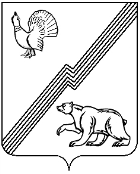 АДМИНИСТРАЦИЯ ГОРОДА ЮГОРСКАХанты-Мансийского автономного округа - ЮгрыДЕПАРТАМЕНТ МУНИЦИПАЛЬНОЙ СОБСТВЕННОСТИ И  ГРАДОСТРОИТЕЛЬСТВА40 лет Победы, 11, г. Югорск, 628260,Ханты-Мансийский автономный округ – Югра, Тюменская область,Тел./факс (34675) 5-00-10E-mail: dmsig@ugorsk.ruОКПО78217373, ОГРН 1058600313914ИНН\КПП 8622011490/862201001от _________________№ _____________на №                 от   №п/пНомер лотаНомер / адрес места размещения рекламной конструкцииВид рекламной конструкцииКоличество информационных полей (шт.) / общая площадь информационных полей (кв.м.)Начальная (минимальная) цена аукциона, (руб.)Размер задатка (руб.)Шаг аукцио-на (руб.)1№ 1№ 16 / г. Югорск, ул. Няганьская, 330 метров от пересечения улиц Бажова-Славянская, правая сторонаДвусторонний рекламный щит (билборд)2 / 36,0604 800,030 240,0012 096,02№ 2№ 17 / г. Югорск, ул. Няганьская, 480 метров от пересечения улиц Бажова-Славянская, правая сторонаДвусторонний рекламный щит (билборд)2 / 36,0604 800,030 240,0012 096,03№ 3№ 18 / г. Югорск, ул. Няганьская, 630 метров от пересечения улиц Бажова-Славянская, правая сторонаДвусторонний рекламный щит (билборд)2 / 36,0604 800,030 240,0012 096,04№ 4№ 19 / г. Югорск, ул. Няганьская, 780 метров от пересечения улиц Бажова-Славянская, правая сторонаДвусторонний рекламный щит (билборд)2 / 36,0604 800,030 240,0012 096,0